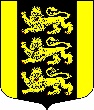 МУНИЦИПАЛЬНЫЙ СОВЕТВНУТРИГОРОДСКОГО МУНИЦИПАЛЬНОГО ОБРАЗОВАНИЯСАНКТ-ПЕТЕРБУРГАМУНИЦИПАЛЬНЫЙ ОКРУГ ГОРЕЛОВОКрасносельское шоссе, д. 46, Санкт-Петербург, 198323, тел./факс (812) 746-25-65,  E-mail:  ms@mogorelovo.ruОКПО 46940278 ОГРН 1027804602726 ИНН/КПП 7807027758/780701001 РЕШЕНИЕ О внесении изменений в Решение Муниципального совета МО Горелово от 28.12.2020 года № 38 «Об утверждении Технологических регламентов производства работ в сфере благоустройства и дорожного хозяйства внутригородского муниципального образования Санкт-Петербурга Муниципальный округ Горелово»В соответствии с Федеральным Законом от 06.10.2003 года № 131-ФЗ «Об общих принципах организации местного самоуправления в Российской Федерации», Законом Санкт- Петербурга от 23.09.2009 года № 420-79 «Об организации местного самоуправления в Санкт- Петербурге», Распоряжением комитета по благоустройству Санкт-Петербурга № 188-р от 14 июля 2021 года «утверждении Классификатора работ по ремонту объектов зеленых насаждений, Классификатора работ по содержанию территорий зеленых насаждений», Распоряжением комитета по благоустройству Санкт-Петербурга № 179-р от 12 августа 2019 года (с изменениями на 28 августа 2020 года) «Об утверждении Технологического регламента производства работ по содержанию территорий зеленых насаждений и ремонту расположенных на них объектов зеленых насаждений», Уставом внутригородского муниципального образования Муниципальный округ Горелово, Муниципальный Совет внутригородского муниципального образования Санкт-Петербурга Муниципальный округ Горелово  РЕШИЛ: Внести в Решение Муниципального совета внутригородского муниципального образования Санкт-Петербурга Муниципальный округ Горелово от 28.12.2020 года № 38  «Об утверждении Технологических регламентов производства работ в сфере благоустройств и дорожного хозяйства внутригородского муниципального образования Санкт-Петербурга Муниципальный округ Горелово следующие изменения: Пункт 4 приложения № 1  к решению от 28.12.2020 года № 38  «Об утверждении Технологических регламентов производства работ в сфере благоустройств и дорожного хозяйства внутригородского муниципального образования Санкт-Петербурга Муниципальный округ Горелово», изложить в новой редакции, согласно  приложению к настоящему решению.Настоящее Решение официально опубликовать в газете «Информационная газета муниципального образования Горелово» и разместить на сайте МО Горелово.Контроль за исполнением настоящего Решения возложить на Главу Муниципального образования.Глава муниципального образования, исполняющий полномочия председателя муниципального совета МО Горелово                                                           Д.А. Иванов 11.11.2021 № 35Протокол от « 11  » ноября  № 12                                   Санкт-Петербург                   